Al fine di attivare il servizio di firma elettronica avanzata remota con OTP (di seguito “Servizio di FEA remota” o “FEA OTP”) richiesto dal Cliente, con il presente documento la Banca fornisce preliminarmente a quest’ultimo, le informazioni richieste dal Regolamento Privacy (UE) 2016/679 relative al trattamento dei dati personali (Sezione I), nonchè tutte le informazioni in merito ai termini e alle condizioni relative all’uso del Servizio di FEA remota (Sezione III).  Pertanto, il presente documento si compone delle seguenti Sezioni:Informativa ai sensi dell’articolo 13 e 14 del Regolamento (UE) 2016/679;Caratteristiche della soluzione di firma elettronica avanzata OTP – Documento tecnico predisposto ai sensi dell’art. 57 del DPCM 22.02.2013;Adesione al Servizio di FEA OTP.Sezione I - INFORMATIVA ai sensi dell’articolo 13 del Regolamento (UE) 2016/679TITOLARE DEL TRATTAMENTO E RESPONSABILE DELLA PROTEZIONE DEI DATI (DPO)Il Titolare del trattamento è La Cassa Rurale - Credito Cooperativo Adamello Giudicarie Valsabbia Paganella – Società Cooperativa, CF 00158520221, P.IVA 02529020220 (la “Banca” o il “Titolare”), con sede legale in via 3 Novembre 20 - 38079 Tione di Trento (TN), contattabile scrivendo a: privacy@lacassarurale.it.Il Titolare ha nominato un Responsabile della protezione dei dati (“Data Protection Officer” o “DPO”), che Lei potrà contattare scrivendo a: dpo@cassacentrale.it.TIPOLOGIA DI DATI E NATURA DEL CONFERIMENTOPer le finalità indicate nella presente Informativa, il Titolare può trattare dati personali che La riguardano relativi alle Sue informazioni anagrafiche quale Cliente, numero di telefono mobile e indirizzo e-mail, informazioni inerenti il contratto/documento sottoscritto con FEA OTP.Il conferimento dei Suoi dati è obbligatorio; nel caso in cui Lei non conferisca le informazioni necessarie, il Titolare non potrà offrirLe la possibilità di sottoscrivere la documentazione in modalità elettronica mediante l’uso di FEA con autenticazione OTP.FINALITÀ DEL TRATTAMENTO E BASE GIURIDICALa finalità del trattamento è costituita dalla sottoscrizione di documentazione precontrattuale e contrattuale mediante Firma Elettronica Avanzata (di seguito “FEA”) con autenticazione tramite password temporanea trasmessa a dispositivi mobili (OTP - One Time Password, codice composto da numeri generato in automatico con durata temporale limitata, utilizzabile per singolo accesso o singola transazione).La base giuridica: l’attività di trattamento è svolta sulle base:della esecuzione del contratto, nel rispetto dell’Art. 6, paragrafo 1, lettera b), regolamento UE 679 / 2016;degli obblighi normativi stabiliti dalla normativa in materia di FEA, nonché per adempiere ad eventuali obblighi previsti da leggi, regolamenti e normativa comunitaria, nonché da disposizioni impartite da autorità a ciò legittimate dalla legge e da organi di vigilanza e controllo.MODALITÀ DI TRATTAMENTO DEI DATIIl trattamento dei Suoi dati personali avverrà, nel rispetto delle disposizioni previste dalla normativa in materia di protezione dei dati personali, mediante strumenti informatici e telematici, con logiche strettamente correlate alle finalità indicate e, comunque, con modalità idonee a garantirne la sicurezza e la riservatezza in conformità alle disposizioni previste dall’articolo 32 GDPR.TEMPI DI CONSERVAZIONEIl Titolare impiegherà i Suoi dati personali per la preparazione del documento da sottoporre a firma per 30 giorni dalla data di sottoscrizione o scadenza della firma.Il Titolare del Trattamento conserverà copia del suo documento di riconoscimento, degli esatti termini e condizioni relativi all’uso del servizio ed ogni altra informazione atta a dimostrare l’ottemperanza a quanto previsto dal DPCM del 22-02-2013 per 20 anni a partire dalla data di sottoscrizione del presente documento o, se successiva, dalla data di decisione vincolante emanata da un’autorità a ciò competente (ad esempio, sentenza del tribunale), fermi restando eventuali ulteriori obblighi prescritti dall’ordinamento giuridico.I documenti firmati elettronicamente saranno conservati per il periodo indicato nell'informativa sul trattamento dei dati personali rivolta alla clientela già sottoposta alla Sua attenzione.COMUNICAZIONE DEI DATI PERSONALILa informiamo che, per il perseguimento delle finalità descritte, i Suoi dati personali saranno conosciuti dai dipendenti, dal personale assimilato, dai collaboratori e dagli agenti del Titolare che opereranno in qualità di soggetti autorizzati al trattamento e/o responsabili del trattamento.Il Titolare, inoltre, può avere la necessità di comunicare i Suoi dati personali a soggetti terzi, appartenenti, a titolo esemplificativo, alle seguenti categorie:società appartenenti allo stesso Gruppo Bancario del Titolare del Trattamento ovvero società controllate o collegate alla capogruppo ai sensi dell’articolo 2359 c.c.;soggetti che forniscono servizi per la gestione del sistema informatico;società che eroga servizi di sottoscrizione della documentazione in modalità elettronica mediante l’uso di FEA con autenticazione OTP. I soggetti terzi operano in totale autonomia come distinti titolari del trattamento oppure come responsabili del trattamento dei dati appositamente nominati dal Titolare nel rispetto dell’art. 28 del GDPR.La Banca, al fine di eseguire operazioni o specifici servizi richiesti, per alcune fasi del trattamento, trasferisce i Suoi dati personali a fornitori di servizi tecnologici che si trovano al di fuori dello spazio economico europeo, assicurando un grado adeguato di protezione dei dati personali nel rispetto del Regolamento UE 679/2016.Per ottenere una copia delle condizioni di garanzia o dettagli su dove queste sono disponibili, è possibile inviare una richiesta ai recapiti del Titolare del Trattamento.DIRITTI DELL’INTERESSATO I Suoi diritti sono disciplinati dagli artt. da 15 a 22 del GDPR e prevedono: diritto di accesso, diritto di rettifica, diritto alla cancellazione (diritto all’oblio), diritto di limitazione di trattamento, diritto alla portabilità dei dati, diritto di opposizione, diritto a non essere sottoposto a un processo decisionale automatizzato, diritto di proporre reclamo all’Autorità Garante per la protezione dei dati personali, diritto di revocare il consenso ove prestato.Per l’esercizio dei Suoi diritti, Lei potrà contattare il Titolare del trattamento o il DPO scrivendo agli indirizzi sopra indicati.Sezione II - Caratteristiche della soluzione di firma elettronica avanzata OTP DOCUMENTO tecnico predisposto ai sensi dell’art. 57 del DPCM 22.02.2013 Informazioni generaliLa Cassa Rurale - Credito Cooperativo Adamello Giudicarie Valsabbia Paganella – Società Cooperativa (di seguito “Banca”) ha attivato una soluzione di firma elettronica OTP che permette ai clienti di sottoscrivere elettronicamente i documenti in seguito elencati.Il servizio non rappresenta una nuova modalità operativa o un nuovo servizio bancario, bensì una modalità che la Banca e il Cliente, che vi abbia aderito, riconoscono, in via convenzionale o per espressa determinazione di legge, per l'apposizione della firma da parte del Cliente stesso.La sottoscrizione con firma elettronica OTP avviene con un processo che – nel rispetto dei requisiti normativi previsti – consente di qualificarla come “Firma Elettronica Avanzata” (di seguito “FEA Remota” o “firma elettronica avanzata OTP”) ai sensi del Decr. Pres. Cons. Min. del 22.02.2013 “Regole tecniche in materia di generazione, apposizione e verifica delle firme elettroniche avanzate, qualificate e digitali” pubblicato in GU n. 117 del 21.05.2013 (di seguito il “DPCM 22.02.2013”), nonché del Regolamento (UE) n. 910/2014 (di seguito il “Regolamento eIDAS”) e del Decreto Legislativo n. 82/2005 (di seguito il “Codice dell’Amministrazione Digitale” o “CAD”).La firma elettronica avanzata OTP - che cosa è e come si attivaLa firma elettronica avanzata OTP prevede che il Cliente riceva tramite SMS al numero di cellulare da lui comunicato alla Banca una password temporanea (One Time Password – codice OTP) che gli consente di sottoscrivere in forma dematerializzata - tramite la digitazione di tale codice OTP – i documenti indicati nella successiva sezione n. 7 consultabili dal link che gli viene trasmesso tramite e-mail o nella propria area riservata di Internet Banking.Il Cliente della Banca prima di poter utilizzare la firma elettronica avanzata OTP sottoscrive il presente modulo unico di accettazione delle condizioni del servizio di FEA Remota (di seguito il “Modulo Unico di Adesione”), disponibile presso i locali aperti al pubblico della Banca nonché pubblicato presso il sito internet della stessa, fornendo così il consenso all’utilizzo della firma elettronica avanzata OTP. Per l’attivazione del servizio di FEA Remota il Cliente deve essere preventivamente identificato dalla Banca in modo certo tramite un valido documento di riconoscimento, che viene conservato da quest’ultima a norma di legge. In qualunque momento il Cliente potrà revocare il consenso all’utilizzo della firma elettronica avanzata OTP mediante compilazione e sottoscrizione dell’apposito modulo di revoca del servizio FEA Remota denominato “Revoca del servizio di firma elettronica avanzata remota tramite OTP”, disponibile presso i locali aperti al pubblico della Banca nonché pubblicato sul sito internet della stessa.In caso di revoca del servizio di FEA Remota ogni ulteriore sottoscrizione dei documenti elencati al successivo paragrafo n. 9, avverrà con firma autografa o, in alternativa, con altra firma elettronica avanzata (es. firma grafometrica), previa adesione da parte del Cliente al relativo servizio.Restano pienamente validi i documenti precedentemente sottoscritti con firma elettronica avanzata OTP che continueranno ad essere conservati entro e non oltre i limiti, anche temporali, tempo per tempo previsti dalla normativa applicabile. La Banca continuerà a conservare inoltre il Modulo di Adesione e la copia del documento di identità del Cliente fino alla scadenza del termine ventennale di conservazione previsto dal DPCM 22.02.2013.I documenti sottoscritti dal Cliente con la FEA Remota sono documenti informatici che giuridicamente hanno lo stesso valore dei documenti cartacei sottoscritti con firma autografa.Rispetto dei requisiti di Firma Elettronica Avanzata (FEA)Per poter essere riconosciuta come FEA una firma elettronica deve rispettare determinati requisiti normativi. Di seguito si indica per ciascun requisito previsto dall’art. 56 del DPCM 22.02.2013 come esso viene soddisfatto nella soluzione messa a disposizione da parte della Banca.Identificazione del firmatario del documentoLa Banca è responsabile dell’identificazione del Cliente, che viene condotta per il tramite dei propri operatori. La procedura informatica utilizzata dagli operatori prevede che il servizio di FEA Remota possa essere proposto e quindi attivato esclusivamente a clienti precedentemente identificati ed anagrafati da parte dell’operatore di sportello tramite idoneo documento di riconoscimento in corso di validità.I recapiti utilizzati nell’ambito del servizio di FEA Remota (numero di cellulare e indirizzo di posta elettronica) vengono raccolti dalla Banca in fase di identificazione e utilizzati per l’invio delle credenziali iniziali personali dell’area riservata di Internet Banking. Attivando tale rapporto, prerequisito per l’utilizzo del servizio di FEA Remota, il Cliente certifica quindi i recapiti assicurandone correttezza e titolarità.Connessione univoca della firma al firmatarioL’inserimento dei documenti di cui al successivo paragrafo n. 7 all’interno dell’area riservata del Cliente di Internet banking e in ogni caso l’invio di un codice OTP ad un numero di cellulare certificato, fanno sì che il servizio di FEA Remota sia in grado di associare in maniera univoca il firmatario alla firma elettronica che viene raccolta nel processo implementato.Controllo esclusivo del firmatario del sistema di generazione della firmaL’inserimento nella piattaforma di cui al successivo paragrafo n. 4 del codice OTP ricevuto sul numero di cellulare certificato del Cliente è uno dei punti qualificanti di tutto il processo. Il cellulare si può considerare a tutti gli effetti come il dispositivo di sicurezza abilitante alla firma. Infatti, la firma del documento può essere ricondotta alla volontà del firmatario, che ha avuto accesso al documento tramite il link a lui inviato e dispone di un codice OTP per sottoscrivere il documento. Il firmatario è inoltre informato che della sottrazione, del furto, dell’appropriazione indebita, dello smarrimento o dell’uso non autorizzato del cellulare in quanto dispositivo di sicurezza deve informarne immediatamente la Banca, che provvederà a sospendere il servizio di FEA Remota fino a nuova comunicazione del Cliente circa il ripristino del relativo numero telefonico. La procedura, pertanto, non consente l’invio al Cliente di un codice OTP ad un numero di cellulare diverso da quello da quest’ultimo comunicato alla Banca in fase di identificazione. Quindi nel caso in cui il numero di cellulare dovesse cambiare, il Cliente dovrà darne tempestiva comunicazione scritto alla Banca per poter continuare ad utilizzare il servizio di FEA Remota.Possibilità di verificare che il documento informatico sottoscritto non abbia subito modifiche dopo l’apposizione della firmaOgni documento sottoscritto con FEA Remota viene sigillato in modo automatico dal sistema software mediante l’apposizione di una marca temporale che ne garantisce l’integrità nel tempo.Possibilità per il firmatario di ottenere evidenza di quanto sottoscrittoLa Banca provvede a consegnare al Cliente copia del Modulo di Adesione in versione cartacea contestualmente alla sottoscrizione autografa allo sportello, altrimenti in formato pdf inviandola all’area riservata del Cliente nel sito www.inbank.it.In ogni caso, quest’ultimo ha sempre il diritto di richiedere gratuitamente alla Banca copia cartacea del documento sottoscritto, che verrà stampata e gli sarà consegnata dall'addetto di filiale.   Individuazione del soggetto che eroga la soluzione di FEA RemotaLa Banca è il Soggetto Erogatore della soluzione di FEA Remota come definito dall’articolo 55 comma 2 lettera a) del DPCM 22.02.2013. Ulteriori informazioni sugli altri soggetti coinvolti nel processo di FEA Remota sono riportate nel successivo paragrafo n. 5.Assenza di qualunque elemento nell’oggetto della sottoscrizione atto a modificarne gli atti, fatti o dati nello stesso rappresentatiIl processo di FEA Remota è improntato a criteri di automazione, sicurezza e affidabilità che garantiscono l’integrità dei documenti sottoscritti. Il documento informatico è generato e predisposto per la sottoscrizione nel formato PDF.Il sistema informatico protegge il contenuto dei documenti sottoscritti con FEA Remota grazie a dei sistemi anticontraffazione consistenti in processi che fanno uso di tecnologia PKI (Public Key Infrastructure), ovvero controfirmando con una sorta di sigillo tutti i documenti sottoscritti dal Cliente.Connessione univoca della firma al documento sottoscrittoLa riconducibilità del documento informatico al Cliente è assicurata dal Certificato di Completamento, un documento prodotto dalla piattaforma che registra i principali eventi e contiene le informazioni che garantiscono la connessione univoca al documento e il collegamento tra quest’ultimo e il soggetto a cui è ascrivibile la firma.Limiti d’uso:Il DPCM 22.02.2013 prevede per la Firma Elettronica Avanzata le seguenti limitazioni:non è consentito il libero scambio di documenti informatici: il suo uso è limitato al contesto;la FEA è utilizzabile limitatamente ai rapporti giuridici intercorrenti tra il firmatario e il soggetto che eroga soluzioni di FEA.Descrizione delle caratteristiche tecnologiche utilizzatePer la generazione del codice OTP utilizzato dal Cliente per sottoscrivere documenti di cui al presente documento, viene utilizzata una piattaforma erogata da Intesa an IBM Company, che svolge e garantisce le seguenti attività:creazione e verifica dei codici OTP;inserimento sicuro dei dati nei documenti;marcatura temporale con apposizione di sigillo elettronico qualificato sul documento;restituzione del documento firmato agli applicativi della Banca, incluso l’Internet Banking del Cliente.Altri soggetti coinvolti nel processo di FEA RemotaOltre alla Banca che riveste il ruolo di Soggetto Erogatore del servizio di FEA Remota ai sensi dell’art. 55 comma 2 lettera a) del DPCM 22.02.2013, gli altri soggetti coinvolti nel processo sono i seguenti.Soggetto RealizzatoreIntesa S.p.A. (di seguito “Intesa”) è il soggetto Realizzatore della soluzione di FEA Remota, come definito dall’articolo 55 comma 2 lettera b) del DPCM 22.02.2013, che produce i codici OTP grazie alla propria piattaforma. Intesa è una società IT di software e servizi ed è un Qualified Trust Service Provider che fornisce Trust Services come Firme Elettroniche, Firme Elettroniche Avanzate (Grafometriche e con Strong Authentication), Firme Elettroniche Qualificate (anche Digitali), Posta Elettronica Certificata, Fatturazione Elettronica e Conservazione a norma. Per maggiori informazioni si rimanda al sito https://www.intesa.it/.Il Soggetto Realizzatore è tenuto a garantire che:la soluzione di firma sviluppata (OTP) sia conforme alle specifiche tecniche e funzionali definite con la Banca;la soluzione tecnologica sviluppata consenta la connessione univoca della firma al sottoscrittore e garantisca il controllo esclusivo del sottoscrittore del sistema di generazione della firma, ivi inclusi i codici identificativi inoltrati al Cliente tramite SMS;il documento informatico non possa subire modifiche dopo l’apposizione della firma.Soggetto RichiedenteIl Soggetto Richiedente è il Cliente che sottoscrive la documentazione contrattuale avvalendosi della firma elettronica avanzata OTP. Il Richiedente è tenuto a garantire:la correttezza e la completezza dei dati personali forniti alla Banca quale Soggetto Erogatore, incluso il corretto recapito telefonico per poter ricevere il codice OTP;la consegna di un documento di identità in corso di validità;di aver preso visione della documentazione descrittiva del servizio FEA Remota prima dell’adesione al servizio.Il Soggetto Richiedente può rivolgersi ad una delle filiali della Banca ove necessiti di assistenza o di informazioni aggiuntive sul servizio di FEA Remota.Ulteriori informazioniIl presente documento è disponibile presso i locali aperti al pubblico della Banca nonché pubblicato sul sito internet della Banca stessa risultando in tal modo sempre disponibile per il Cliente ed il pubblico in generale.Il Cliente può richiedere gratuitamente copia del Modulo Unico di Adesione sottoscritto, nonché del documento di riconoscimento presentato per l’attivazione del medesimo servizio, utilizzando l’apposito modulo denominato “Richiesta copia del modulo di adesione al servizio di FEA remota tramite O.T.P. e/o del documento di riconoscimento”, disponibile presso i locali aperti al pubblico della Banca nonché pubblicato sul sito internet della Banca stessa ai sensi di quanto previsto dall’Art. 57, comma 1, lett. c) del DPCM 22.02.2013.La Banca ha stipulato, in ottemperanza a quanto previsto dall’art. 57, comma 2 del DPCM 22.02.2013, una polizza assicurativa, rilasciata da primaria assicurazione abilitata ad esercitare nel campo dei rischi industriali per la responsabilità civile da danno a terzi eventualmente derivante dalla fornitura del servizio di FEA Remota per un ammontare non inferiore ad euro cinquecentomila.Tipologie di documenti sottoscrivibili con la FEA RemotaDi seguito si precisano le tipologie di documenti che sono sottoscrivibili, alla data di pubblicazione del presente documento, con la FEA Remota:Modulo Unico di Adesione al servizio di FEA RemotaLa Raccomandazione personalizzata, il preordine, il Modulo di sottoscrizione, le richieste di disinvestimento/switch nonché ogni altra documentazione, anche normativamente prevista, relativi a Fondi comuni di investimento/Sicav.Elenco degli OICR che hanno acconsentito all’utilizzo della FEA RemotaCon riferimento ai servizi che la Banca presta in relazione ad organismi di investimento collettivo del risparmio (di seguito gli “OICR”), si rappresenta che l’elenco degli OICR che hanno acconsentito all’utilizzo della FEA Remota per la sottoscrizione di documenti e il compimento di operazioni è presente sul sito internet della Banca all’indirizzo www.lacassarurale.it .Sezione III - ADESIONE AL SERVIZIO DI FEA OTP – ACCETTAZIONE DELLE INFORMAZIONI CONTENUTE NEL DOCUMENTO “CARATTERISTICHE TECNICHE DELLA FEA GRAFOMETRICA” – PRESA VISIONE DELL’INFORMATIVA AI SENSI DELL’ARTICOLO 13 E 14 DEL REGOLAMENTO (UE) 2016/679Premesso che dichiarodi aver preso visione e di accettare tutte le informazioni in merito ai termini e alle condizioni relative all’uso del Servizio di FEA Remota e contenute nella precedente Sezione II “Caratteristiche della soluzione di Firma elettronica avanzata remota tramite OTP – Documento tecnico predisposto ai sensi dell’art. 57 del DPCM 22.02.2023” (di seguito il “Documento Tecnico FEA Remota”), nonché di aver preso visione dell’Informativa ai sensi degli Articoli 13 e 14 del Regolamento (UE) 2016/679 di cui alla precedente Sezione I;                        con il presente documento (di seguito il “Modulo Unico di Adesione”) chiedol’attivazione del servizio in oggetto per la sottoscrizione della documentazione in relazione alla quale la Banca ha messo a disposizione il Servizio di FEA Remota.In particolar modo accetto di utilizzare la firma elettronica avanzata remota tramite OTP (di seguito la “FEA Remota”) ai sensi del Regolamento (UE) n. 910/2014, del Decreto Legislativo n. 82/2005 (cd. Codice dell’Amministrazione Digitale) e del DPCM 22.02.2013, per firmare, fuori dei locali della Banca e/o mediante tecniche di comunicazione a distanza, i documenti informatici necessari per poter effettuare le operazioni di investimento e/o disinvestimento da me richieste, nonché, più in generale, tutta la documentazione, anche precontrattuale e contrattuale, indicata nel Documento Tecnico FEA Remota di cui alla precedente Sezione IIed esposto – con gli aggiornamenti tempo per tempo vigenti – nei locali aperti al pubblico nonché pubblicato sul sito internet della Banca. Rimane comunque impregiudicata la possibilità di sottoscrivere i suddetti documenti in forma cartacea.Copia della documentazione da me sottoscritta con la FEA Remota sarà inviata alla mia area riservata nel sito www.inbank.itRimane salvo il mio diritto di revocare in qualsiasi momento il consenso all’utilizzo della FEA Remota e di richiedere gratuitamente copia del presente atto inclusivo dell’accettazione del Servizio di FEA Remota, nonché del documento di riconoscimento utilizzato per l’attivazione dello stesso, avvalendomi della modulistica messa a disposizione nei locali aperti al pubblico nonché pubblicata sul sito internet della Banca.Dichiaro infine di aver ricevuto copia cartacea del presente Modulo Unico di Adesione.Luogo e Data, ________________                                                                                                                                  ________________________________                                                                                                                                                      Firma Cliente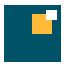 Servizio di firma elettronica avanzata remota con OTPPrivacy – Caratteristiche tecniche della FEA remota – Adesione al ServizioMod. 2620ED. 01/2023Mittente:EGR. SIG.[..]INDIRIZZO RESIDENZA[..]LA CASSA RURALE - CRED. COOP. ADAMELLO GIUDICARIE VALSABBIA PAGANELLA - Soc. Coop.ABI 08078 - BIC CCRTIT2T20A - Reg. Imprese, CF 00158520221, CCIIA TN e REA n. 1908 dd 16.06.1925Società partecipante al Gruppo IVA Cassa Centrale Banca - P.IVA 02529020220Albo Nazionale Enti Cooperativi n. A157639 - Albo Banche n. 4038.6.0Aderente al Gruppo Bancario Cooperativo Cassa Centrale Banca, iscritto all’Albo dei Gruppi BancariSogg. all’attività di direz. e coord. della Capogruppo Cassa Centrale Banca Credito Cooperativo Italiano SpAAderente al F.do di Garanzia dei Depositanti del Credito Cooperativo e al F.do Nazionale di GaranziaSede legale e amministrativa: Via 3 Novembre, 20 – 38079 Tione di Trento (TN)Capitale sociale e riserve al 31.12.2022: € 127.498.613,00di seguito indicato come il “Cliente”di seguito indicata come la “Banca”